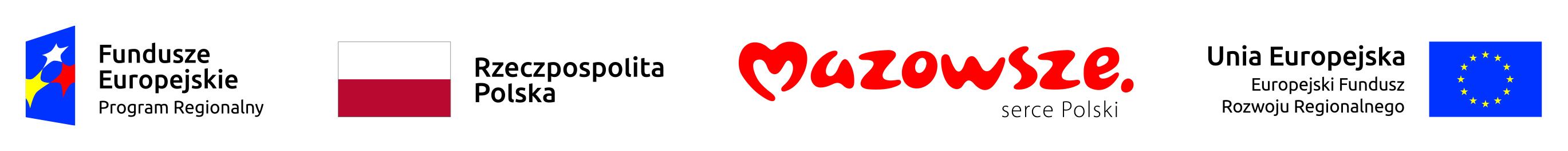 Miasto Józefów jest partnerem projektu: ,,Otwock, Wiązowna, Józefów, Karczew i Czosnów tworzą szkoły nowych możliwości” Projekt dotyczył zakupu sprzętu komputerowego oraz oprogramowania edukacyjnego dla szkół na terenie 5 gmin:  Miasta Otwock, Miasta Józefów, Gminy Wiązowna, Gminy Karczew 
i Gminy Czosnów. Celem projektu było wprowadzenie nowoczesnych form nauczania z wykorzystaniem technologii informacyjno – komunikacyjnych - TIK oraz zapewnienie możliwości realizacji działań edukacyjnych w formule zdalnej w przypadku wystąpienia zagrożenia epidemicznego. W ramach projektu, oprócz zakupu sprzętu i oprogramowania stworzone zostało Repozytorium Wiedzy pn. PLATFORMA EDUKACYJNA z usługą zdalnego udostępnienia zgromadzonych zasobów do wykorzystania przez grupy docelowe, tj: nauczycieli, uczniów i ich rodziców w celach edukacyjnych oraz e-usługą sprawdzania wiedzy uczniów. Projekt został zrealizowany w oparciu o własne zasoby kadrowe.Wartość całkowita projektu: 3 652 086,48 złWkład własny: 1 101 631,28 złWartość dofinansowania: 2 550 455,20 złProgram: Regionalny Program Operacyjny Województwa Mazowieckiego na lata 2014-2020Fundusz: Europejski Fundusz Rozwoju RegionalnegoDziałanie: 2.1. E-usługiPoddziałanie: E-usługi dla Mazowsza w ramach ZITGłównym celem Projektu była ogólna poprawa jakości i efektywności nauki i nauczania. Realizacja tego projektu przyczyniła się do poprawy jakości narzędzi nauki oraz wymiany informacji. Uczniowie i nauczyciele otrzymali szybszy dostęp do informacji, możliwość wymiany danych, pracy i nauki na odległość, oraz dostęp do nowoczesnego sprzętu komputerowego i oprogramowania. Zakup nowoczesnego  i energooszczędnego sprzętu przyczynił się do zmniejszenia zużycia energii elektrycznej oraz ograniczenia emisji CO2. Szkoły uczestniczące w projekcie:Szkoła Podstawowa nr 1 im. Olofa Palmego (Józefów)Szkoła Podstawowa nr 2 im. Romualda Traugutta (Józefów)Szkoła Podstawowa nr 3 im. Łączniczek Armii Krajowej (Józefów)Szkoła Podstawowa nr 1 im. Władysława Reymonta (Otwock)Szkoła Podstawowa nr 2 im. Ireny Sendlerowej (Otwock)Szkoła Podstawowa nr 3 im. Tomasza Morusa (Otwock)Szkoła Podstawowa nr 4 im. Józefa Piłsudskiego (Otwock)Szkoła Podstawowa nr 5 z Oddziałami Integracyjnymi im. Jadwigi KorczakowskiejSzkoła Podstawowa nr 6 im. Michała Elwiro Andriollego (Otwock)Szkoła Podstawowa nr 7 z Oddziałami Integracyjnymi im. Batalionu „Zośka” (OtwockSzkoła Podstawowa nr 8 im. Generała Juliana Filipowicza (Otwock)Szkoła Podstawowa nr 9 im. Jana Pawła II (Otwock)Szkoła Podstawowa nr 12 im. Kornela Makuszyńskiego (Otwock)Niepubliczna Szkoła Podstawowa im. Noblistów Polskich (Otwock)Społeczna Szkoła Podstawowa nr 96 im. Świętej Rodziny (Otwock)Szkoła Podstawowa im. Cypriana Kamila Norwida w Zakręcie (Wiązowna)Szkoła Podstawowa im. Wincentego Witosa w Gliniance (Wiązowna)Szkoła Podstawowa z Oddziałami Integracyjnymi (Wiązowna)Szkoła Podstawowa im. 1 Pułku Szwoleżerów Józefa Piłsudskiego w MalcanowieSzkoła Podstawowa im. Prezydenta Gabriela Narutowicza w Cząstkowie MazowieckimZespół Szkolno-Przedszkolny im. Grupy AK Kampinos w Kaliszkach (Czosnów)Szkoła Podstawowa im. ks. Jerzego Popiełuszki w Kazuniu Polskim (Czosnów)Szkoła Podstawowa w Łomnie (Czosnów)Szkoła Podstawowa im. Macieja Rataja w Małocicach (Czosnów)Szkoła Podstawowa w Sowiej Woli (Czosnów)Zespół Szkół im. Ks. Kardynała Stefana Wyszyńskiego w Karczewie (Karczew)Szkoła Podstawowa Nr 1 im. Bolesława Prusa (Karczew)Szkoła Podstawowa Nr 2 im. Bohaterów Westerplatte w Karczewie (Karczew)Szkoła Podstawowa im. Jana Pawła II w Otwocku Wielkim (Karczew)Szkoła Podstawowa im. Jerzego Kukuczki w Sobiekursku (Karczew)Szkoła Podstawowa im. Batalionów Chłopskich w Glinkach (Karczew)Działania zrealizowane w ramach Projektu:Zakup sprzętu komputerowego i oprogramowania - Miasto OtwockW ramach niniejszego zadania zakupione zostało:a) Laptopy - 130 szt.b) Zestawy komputerowe - 38 szt.c) Tablet graficzny - 10 szt.d) Projektor multimedialny - 2 szt.e) Monitor multimedialny -22 szt.f) Tablica interaktywna - 3 szt.g) Licencje Office - 199 szt.Zakup sprzętu komputerowego i oprogramowania - Miasto JózefówW ramach niniejszego zadania zakupione zostało:a) Laptopy - 42 szt.b) Zestawy komputerowe - 81 szt.c) Monitor multimedialny - 15 szt.d) Licencje Office - 123 szt.Zakup sprzętu komputerowego i oprogramowania - Gmina KarczewW ramach niniejszego zadania zakupione zostało:a) Laptopy - 22 szt.b) Licencje Office - 22 szt.Zakup sprzętu komputerowego i oprogramowania - Gmina WiązownaW ramach niniejszego zadania zakupione zostało:a) Laptopy - 120 szt.b) Zestawy komputerowe – 20 szt.c) Projektor multimedialny - 8 szt.d) Tablice multimedialne - 8 szt.f) Licencje Office - 140 szt.Zakup sprzętu komputerowego i oprogramowania - Gmina CzosnówW ramach niniejszego zadania zakupione zostało:a) Laptopy – 51 szt.b) Zestawy komputerowe - 28 szt.c) Projektor multimedialny - 16 szt.d) Tablica interaktywna -17 szt.e) Licencje Office - 89 szt.Promocja Projektu W ramach niniejszego zadania zakupiono tablice informacyjno-pamiątkowe - 36 szt. (po jednej w 31 szkołach i 5 w urzędach gminnych).Budowa Repozytorium WiedzyW ramach niniejszego zadania zakupiono oprogramowanie "PLATFORMA EDUKACYJNA" i udostępniono 2 e-usługi o stopniu dojrzałości 3- dwustronna interakcja: e-wiedza i e-sprawdzian pozwalające na wymianę opracowań i narzędzi dydaktycznych on-line, a także sprawdzenie oraz porównanie wiedzy uczniów w różnych szkołach.PLATFORMA EDUKACYJNA jest dostępna na stronie: https://www.edu.to.net.pl/ 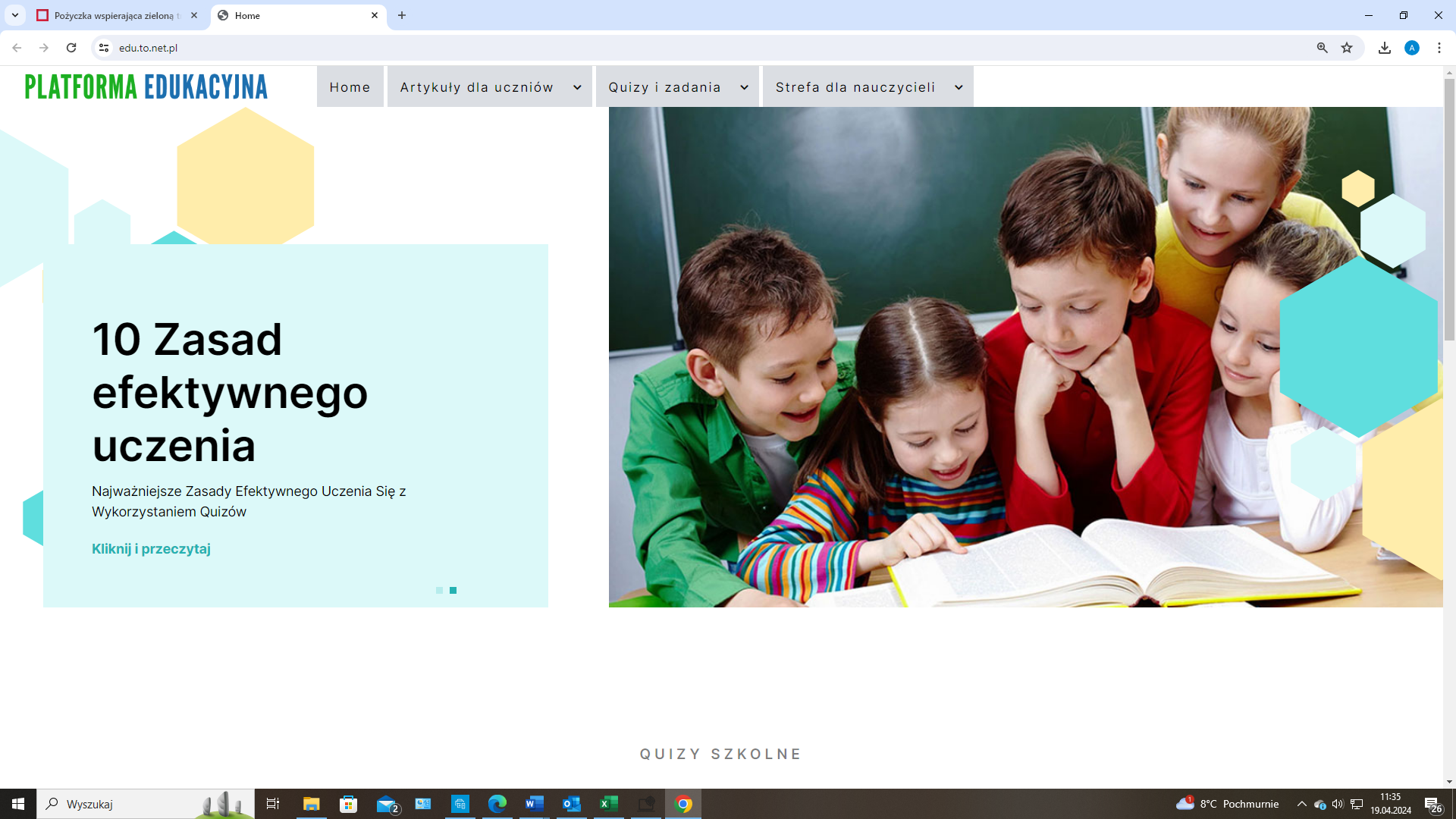 